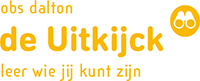 Beleid klusgroep  Schooljaar 2023-2024InhoudInleidingDoelen klusgroepOnderdelen en doelen per periodeInleiding“Iedereen is anders en dat mag”Als school staan we voor het vraagstuk passend onderwijs. Hoe kunnen we onderwijs zoveel mogelijk passend maken? Het is ons doel om optimaal af te stemmen op onderwijsbehoeften van leerlingen. Zowel voor leerlingen die meer nodig hebben dan het reguliere programma, maar ook voor leerlingen die naast het reguliere programma behoefte hebben aan het werken met hun handen. Voor kinderen die meer behoefte hebben aan het werken met hun handen hebben we de klusgroep.Dit is een groep waar ze één keer in de week naar toe gaan voor anderhalf uur. In deze groep werken de kinderen aan de verschillende richtingen van het beroepsonderwijs.Doelen klusgroepPer periode worden er aan verschillende doelen gewerkt. In elke periode komt een ander onderdeel van het beroepsgerichte VMBO aan het bod.AlgemeenPraktijkgerichte leerlingen hebben een leerkracht nodig die:voorspellend is in tijd en ruimteresponsieve instructie geeftwerkt vanuit relatie vriendelijk, rustig en beslist isde leerling leert successen aan eigen kunnen toe te schrijven en dat bevestigtsituaties creëert waarin de sterke kanten van de leerling naar voren laat komenconsequent isPraktijkgerichte leerlingen hebben leerstof nodig die:op of nèt onder niveau ligt zodat veel succeservaringen worden opgedaanoverzichtelijk zijnmet uitgewerkte voorbeelden, denkhandelingen, effectieve leertijd zijn voorzienruimte biedt voor eigen inbreng en creativiteitPraktijkgerichte leerlingen hebben een omgeving nodig:die veilig, gestructureerd en overzichtelijk iswaar ze zichzelf kunnen zijndie hen laat ervaren hetzelfde te zijn in ‘anders’ zijnVoor wie is de klusgroep?De klusgroep is voor kinderen die na de basisschool zeer waarschijnlijk uitstromen op niveau kader/ basis. Het is voor praktijkgerichte kinderen die het liefst met hun handen willen werken.Onderdelen en doelen per periode:Periode 1: van de zomer tot de herfstvakantieMobiteit/ transportDe kinderen gaan bekijken hoe een fiets eruit ziet. Ze leren de verschillende onderdelen en functies van een fiets. We gaan ook naar een fietsenmaker.De kinderen gaan bekijken hoe een auto eruit ziet. We gaan kijken naar de verschillende onderdelen en functies van een auto. We gaan ook zelf een auto maken, die werkt op luchtkracht.De kinderen leren ook de verschillende vervoermiddelen die worden gebruikt voor transport van goederen. De kinderen leren de negatieve kanten en de pluskanten van de verschillende soorten transport. De kinderen leren hoe het transport bij de post gaat. Hoe gaat het postbedrijf bijvoorbeeld om met fragiele pakketjes? De kinderen gaan dit ervaren door een pringel chipje op de post te doen.Periode 2: van de herfstvakantie tot de kerstvakantieBouwen, wonen en interieurDe kinderen gaan een bouwplan volgen om een spel in elkaar te timmeren. Van te voren weten ze nog niet wat het gaat worden. De kinderen moeten het bouwplan precies proberen te volgen.Periode 3: van de kerstvakantie tot de voorjaarsvakantieMedia, vormgeving en ictDe kinderen gaan leren over verschillende soorten media en welke rol ze innemen in de maatschappij.De kinderen gaan via de website skillsdojo een Augmented Reality tekenen met de computer.Periode 4: van de voorjaarsvakantie tot de meivakantieProducten en dienstverleningDe kinderen gaan bedenken wat de verschillende groepen van de Uitkijck voor vader/ moederdag kunnen maken. Ze kiezen een groep uit. Voor deze groep maken ze een plan voor een knutselwerk voor moeder en/ of vaderdag. De kinderen verzamelen ook het materiaal voor de klusgroepPeriode 5: van de meivakantie tot de zomervakantieMaritiem en techniekDe kinderen gaan leren over verschillende boten. De kinderen gaan leren waar de vaart voor wordt gebruikt. De kinderen leren over de werf. De kinderen gaan leren wat er allemaal in een werf gebeurd. De kinderen leren ook over de haven. Wat een haven is en wat er gebeurd. We gaan kijken in een scheepswerf van Spakenburg bij Pieter van Beest.De kinderen gaan zelf een hoovercraft in het klein maken. Zo leren de kinderen hoe een hoovercraft werkt. 